.INTRO: 48 COUNTS (approx. 22 sec.) Two RestartsLEFT TWINKLE, CROSS RIGHT, HOLD 2 COUNTS, STEP TOUCH KICK, RIGHT COASTER BACK¼ LEFT INTO LEFT TWINKLE, FRONT WEAVE THREE, STEP DRAW LEFT, STEP DRAW RIGHT1/8 TURN LEFT STEPPING FORWARD LEFT, POINT RIGHT TO SIDE AND HOLD, STEP RIGHT BEHIND, 1/8 TURN LEFT STEPPING SIDE LEFT, CROSS RIGHT OVER LEFT, 1/8 TURN LEFT STEPPING FORWARD LEFT, POINT RIGHT TO SIDE AND HOLD, STEP RIGHT BEHIND, 1/8 TURN LEFT STEPPING SIDE LEFT, CROSS RIGHT OVER LEFT (DIAMOND TURNS)STEP SWAY SIDE LEFT, HOLD 2 COUNTS, TURN ¼ RIGHT, HOLD 2 COUNTS, SMALL STEP FORWARD LEFT, ROCK SIDE RIGHT, RECOVER LEFT, STEP FORWARD RIGHT AND SWEEP LEFT FROM BACK TO FRONT(Restart here during walls 3 and 8)Restarts: During walls 3 and 8 restart the dance after 42 counts. Wall 3 starts at 12:00 and restarts at 6:00. Wall 8 starts at 6:00 and restarts at 12:00Ending: Facing 12:00 start the 11th sequence. Dance the first 12 counts. Stay facing 12:00 and cross left over right. "Stay Strong"Fires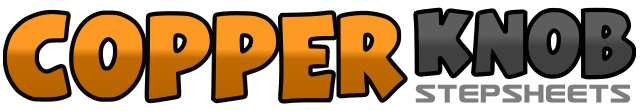 .......Count:48Wall:2Level:Improver Viennese Waltz.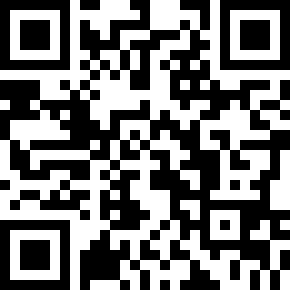 Choreographer:Barbara R. K. Wallace (CAN) - April 2021Barbara R. K. Wallace (CAN) - April 2021Barbara R. K. Wallace (CAN) - April 2021Barbara R. K. Wallace (CAN) - April 2021Barbara R. K. Wallace (CAN) - April 2021.Music:Fires - Jordan St. CyrFires - Jordan St. CyrFires - Jordan St. CyrFires - Jordan St. CyrFires - Jordan St. Cyr........1,2,3Cross left over right, step side right, step together left4,5,6Cross right over left, hold two counts7,8,9Step side left, touch right beside left, kick right forward10,11,12Step back right, step together left, step forward right 12:001,2,3Making ¼ turn left cross left over right, step side right, step together left4,5,6Cross right over left, step side left, cross right behind left7,8,9Step side left, draw right to left over two counts10,11,12Step side right, draw left to right over two counts 9:001,2,3Make 1/8 turn left and step forward left, point right to side, hold 7:304,5,6Cross right behind, 1/8 turn left stepping side left, cross right over left 6:007,8,9Make 1/8 turn left and step forward left, point right to side, hold 4:3010,11,12Cross right behind, 1/8 turn left stepping side left, cross right over left 3:001,2,3Sway step side left, hold for two counts 3:004,5,6Turn 1/4 right stepping forward right hold for two counts 6:007,8,9Small step forward left, rock side right, recover left10,11,12Step forward right, sweep left back to front over two counts